السُّؤالُ الأَوَّل: أقرأ النَّصَّ التّالي قراءةً صامتةً ثمَّ أُجيب عن الأسئلة:- مالَوْنُ البَطَّةِ؟..................................................................................................................- أَيْنَ كانَتْ تَعيشُ الْبَطَّةُ؟..................................................................................................................- أَيْنَ كانَتْ تَذْهَبُ البَطَّةُ كُلَّ صَباحٍ؟...................................................................................................................- متى تَعودُ البَطَّةُ إِلى بَيْتِها؟...................................................................................................................- ما ضِدُّ كَلِمَتَي؟بَعيدَةٌ: .....................................                        مَساءً: .......................................-1-السُّؤالُ الثّاني: أَكْتُبُ الْجُملةَ التّاليةَ بخَطِّ النَّسخِ مُراعِيًا جَمالَ الخَطِّ وَتَرْتيبَهُ:مَنْ جَدَّ وَجَدَ، وَمَنْ زَرَعَ حَصَدَ، وَمَنْ سارَ على الدَّرْبِ وَصَلَ.السُّؤالُ الثّالثُ: أَضَعُ الكَلِماتِ التّاليةَ في جُمَلٍ مُفيدَةٍ:- حَديقَةٌ: ...................................................................................................- جَدّي: ...................................................................................................- شَجَرَةٌ: ..................................................................................................السُّؤالُ الرّابعُ: أُعَبِّرُ عَنِ الصّورةِ التّاليةِ بجملَةٍ مُفيدَةٍ: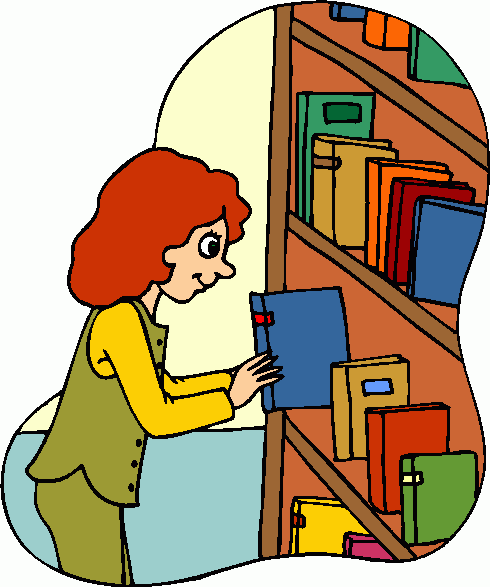                                       ..........................................................................................................................                                   .-2-يفسر المعنى من خلال التّضاد أو التّرادفيستوعب مضمون النَّصِّ المقروءيقرأ بثقة ومستمتعًا بالقراءةيميز المهارات القرائيّة البسيطة  (تنوين،شدّة)يراعي الضّبط الصّحيح للكلماتيميّزأشكال الحروفينطق الأصوات نطقًا صحيحًايقرأ بصوتٍ واضحٍيعبّر عن الصّورة بجملةٍ مفيدةٍيستخدم المفاهيم اللغوية استخداما صحيحًايوظف مهاراته الإملائية أثناء الكتابةيراعي النظافة والترتيب أثناء الكتابةيحاكي جملًا مكتوبة بشكل صحيحيراعي وضوح الخط في كتابته